國家發展委員會 新聞稿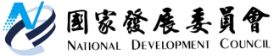 國發會推動海洋經濟整合發展構想尋找南部地區發展新契機海洋對於經濟發展、觀光休閒、氣候調節、航運交通等皆十分重要，各國莫不紛紛建立海洋政策以發展海洋經濟，臺灣深具海洋發展的潛力與優勢，應善用豐沛海洋資源，透過地區整合型計畫帶動地區發展。國發會推動「海洋經濟整合發展構想」，規劃範疇包含一、二、三級之海洋經濟產業，例如漁業、水產加工、海洋能源、船舶修造、海洋旅遊觀光、運輸服務、海洋文化等，運用在地獨特具亮點的海洋產業，加以進一步優化，並透過產業多元合作連結，共同推動六級化海洋經濟。具體作法有：1.建立溝通協調平台進行計畫整合，以有效引導資源投入。2.藉由推動示範計畫，從試點示範擴大至區域辦理，強調公私資源整合，由政府建置完善的投資環境，以促進民間提案投資營運。因此，先以屏東東港、大鵬灣及小琉球為示範區域，提出發展策略及行動計畫，現在由各計畫主辦機關積極推動辦理中。為將本案推動經驗與作法推廣至南部，包括高雄、嘉義、臺南、澎湖等地區，國發會已邀請專家學者辦理南部地區海洋經濟發展座談會，並召開多場跨部會協調會議，除宣導海洋經濟整合發展概念與推動模式外，也經由專家學者為南部地方政府提供在地海洋經濟發展的方向建議。此外，國發會更透過「國家建設總合評估規劃中程計畫」經費之補助，鼓勵、協助地方政府研提「『海洋經濟』地區空間發展整體規劃」案，以尋找具亮點的潛力海洋產業，訂定未來發展構想與策略，期藉由各計畫的落實，活絡地方經濟、促進區域均衡發展。臺灣在推動海洋經濟之際，亦可借鏡國外倡議「藍色經濟」的概念、內涵與成功發展經驗。以澳洲為例，其海洋產業具有高度發展實力，尤以海洋觀光與養殖業，提供大量就業機會，對於地方及國家經濟貢獻良多；澳洲政府於2015年公告為期十年的全國海洋科學計畫，其中商業、休閒、原住民漁業及海洋養殖業皆列為澳洲藍色經濟主力，另澳洲海岸城市如黃金海岸區域規劃與開發、遊艇與觀光產業推動一站式服務、塔斯梅尼亞漁業資源永續利用與管理、墨爾本港區公私合夥開發模式等，皆是我國中央與地方政府於研擬海洋經濟策略可積極學習之處。國發會表示，未來除持續推動屏東東港、大鵬灣及小琉球示範案外，亦將協助南部地方政府提出各具特色的規劃案，對於涉及政府政策或資源整合投入等事項，國發會亦將適時協調及整合，以凝聚中央與地方共識，為南部地區發展齊心推動，擴大海洋經濟執行成效。